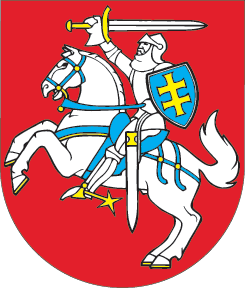 LIETUVOS RESPUBLIKOSADMINISTRACINIŲ NUSIŽENGIMŲ KODEKSO PAPILDYMO 1411 STRAIPSNIU ir 589 STRAIPSNIO IR PRIEDO PAKEITIMOĮSTATYMAS2020 m. birželio 30 d. Nr. XIII-3220Vilnius1 straipsnis. Kodekso papildymas 1411 straipsniuPapildyti Kodeksą 1411 straipsniu:„1411 straipsnis. Reglamente (ES) 2017/821 nustatytų prievolių dėl išsamaus tiekimo grandinės patikrinimo nevykdymas arba netinkamas vykdymasReglamente (ES) 2017/821 nustatytų prievolių dėl išsamaus tiekimo grandinės patikrinimo nevykdymas arba netinkamas vykdymasužtraukia baudą asmenims nuo devyniasdešimt iki vieno šimto septyniasdešimt eurų ir juridinių asmenų arba užsienio juridinių asmenų ir kitų organizacijų filialų vadovams ar kitiems atsakingiems asmenims – nuo trijų šimtų iki penkių šimtų šešiasdešimt eurų.“2 straipsnis. 589 straipsnio pakeitimasPakeisti 589 straipsnio 40 punktą ir jį išdėstyti taip:„40) Lietuvos Respublikos muitinės – dėl šio kodekso 47 straipsnio 3 dalyje, 49 straipsnio 5 dalyje, 63 straipsnio 6 dalyje, 64 straipsnyje, 65 straipsnio 3 dalyje, 66 straipsnio 5 dalyje, 69, 121, 122, 125 straipsniuose, 140 straipsnio 1, 2 dalyse, 141, 1411, 143, 173, 174, 176, 187, 208 straipsniuose, 209 straipsnio 1, 2, 3, 4, 5, 6, 7, 8 dalyse, 210, 211, 212, 213, 214, 215, 216, 217, 2171, 218, 219, 224 straipsniuose, 234 straipsnio 1 dalyje, 245 straipsnyje, 251 straipsnio 1, 2, 3, 5, 6, 7, 8, 9, 10, 11, 12, 13, 14, 15, 16, 17, 18, 19 dalyse, 284 straipsnio 5, 6 dalyse, 285 straipsnio 1 dalyje, 303 straipsnio 1, 2, 3 dalyse, 3042 straipsnio 2 dalyje, 308 straipsnio 6 dalyje, 3081 straipsnio 2, 3, 5, 7, 8 dalyse, 309 straipsnio 6, 9 dalyse, 310 straipsnio 12, 13 dalyse, 312 straipsnio 1, 3, 4 dalyse, 341 straipsnyje, 342 straipsnio 5, 6 dalyse, 408, 412 straipsniuose, 426 straipsnio 4 dalyje, 431 straipsnio 1, 2 dalyse, 436, 437, 450 straipsniuose, 459 straipsnio 4, 5, 6, 9 dalyse, 463, 464, 475, 504, 505 straipsniuose, 506 straipsnio 4, 41 dalyse, 508, 5101, 515 straipsniuose numatytų administracinių nusižengimų;“.3 straipsnis. Kodekso priedo pakeitimasPapildyti Kodekso priedą 1003 punktu:„1003. 2017 m. gegužės 17 d. Europos Parlamento ir Tarybos reglamentas (ES) 2017/821, kuriuo nustatomos alavo, tantalo, volframo, jų rūdų ir aukso iš konfliktinių ir didelės rizikos zonų Sąjungos importuotojų prievolės dėl išsamaus tiekimo grandinės patikrinimo (OL 2017 L 130, p. 1).“4 straipsnis. Įstatymo įsigaliojimasŠis įstatymas įsigalioja 2021 m. sausio 1 d.Skelbiu šį Lietuvos Respublikos Seimo priimtą įstatymą.Respublikos Prezidentas	Gitanas Nausėda